Publicado en Internacional el 07/09/2021 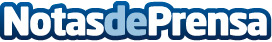 El reset tecnológico: cursos BIM para arquitectosEl reset tecnológico y profesional que ha sufrido la arquitectura los últimos años ha obligado a los arquitectos a reciclarse y asimilar la nueva metodología BIM dejando atrás el CAD. Este cambio ha sido en muchos casos traumático y ha abierto una gran brecha en la profesión que está siendo aprovechada por algunos arquitectos. El punto de inflexión entre unos y otros es la formación online en cursos BIM. En estas líneas se analizan estas circunstancias y se proponen solucionesDatos de contacto:Fernando Díez Florez619 81 13 11Nota de prensa publicada en: https://www.notasdeprensa.es/el-reset-tecnologico-cursos-bim-para Categorias: Internacional Telecomunicaciones Educación E-Commerce Recursos humanos Cursos Innovación Tecnológica Arquitectura http://www.notasdeprensa.es